Table 1. Statements of Net WorthResource Information for David Farm Business, as of 12/31/2013 and 12/31/2014Part 1 – Analysis of Balance Sheets47 pointsQuestions 1 through 12 refer to David Farm Business Table 1. Statements of Net Worth on page 2. Round ratios to two decimals. Each question is worth 4 points except Question 12, which is worth 3 points.What are the total farm assets on December 31, 2013?				$668,668	  (current assets + non-current assets)What are the total current assets on December 31, 2014?				$144,123          	  What are the total farm liabilities on December 31, 2014?				$278,721	 (total farm assets – net worth)What is the net working capital on December 31, 2013?				$120,202	 (working capital = current assets – current liabilities)What is the current ratio on December 31, 2014?				3.04	 (current ratio = current assets/current liabilities)What is the debt-to-asset ratio on December 31, 2013?				0.48	 (debt-to-asset ratio = total liabilities/total assets)What is the equity-to-asset ratio on December 31, 2014?				0.59	 (equity-to-asset ratio = equity/total assets)What is the debt structure ratio on December 31, 2014?				0.17	 (debt structure ratio = current liabilities/total liabilities)Name two ratios that can be used to analyze solvency of David Farm Business.				Debt-to-Asset ratio		 				Equity-to-Asset ratio		 				Debt-to-Equity ratio		 Name two ratios/indicators that can be used to analyze liquidity of David Farm Business.				Current ratio			 				Working capital			 What percent of David Farm Business assets were financed by equity on December 31, 2014?				59.06%		 (equity/total assets x 100)True or False: If the debt-to-equity ratio increases, the debt-to-assets ratio also increases.				True			Table 2. Income StatementsResource Information for David Farm Business Part 2 – Analysis of Income Statements 35 pointsQuestions 1 through 5 refer to David Farm Business Table 1. Statements of Net Worth on page 2 and Table 2. Income Statements on page 5. Round your answers to two decimals. Each question is worth 7 points.What is the rate of return on assets in 2014?       		5.18	% {(49675+14268-25000-4000)/[(668668+680788)/2]}*100  =  5.18%([NFI + Interest – Op. Cost of Unpaid Labor- Opp. Cost of Mgt) / [(Average Value of Asset])*100What is the rate of return on equity in 2014?   		5.51	% {(49675-25000-4000)/[(348892+402067)/2]}*100 = 5.51%([NFI – Opp. Cost of Unpaid Labor- Opp. Cost of Mgt] / [(Average Value of Equity])*100What is the asset turnover ratio in 2014?   	         105.55	% 712168/[(668668+680788)/2]}*100  = 105.55%([Total Revenue) / [(Average Value of Assets])*100What is the net farm income from operations ratio in 2013?   	8.34		% or 0.0855333/663196 = 8.34% or 0.08(NFI / Total revenue)What is the operating profit margin ratio for 2013?   	5.59		% or 0.06(55333 + 10752 -25000-4000)/663196 = 5.59% or 0.06([NFI + Interest - Opp. Cost of Unpaid Labor- Opp. Cost of Mgt] / [(Total Revenue])*100Part 3 – Analysis of Cash Flow 48 pointsBecause cash revenue from farm operations varies widely from month-to-month, Mr. David wants to assess his cash situation by quarter. In this section, complete the information about David Farm Business cash flow based on the information given below. Round to the nearest dollar. Each question is worth 4 points.Important note: Mr. David must maintain a minimum cash balance of $3,000.18. What is the cash difference in the 2nd quarter?				(86,310) 19. What is the cash difference in the 3rd quarter?				(6,020)	 20. What is the cash difference in the 4th quarter? 				100,940 21. Which quarter has the largest cash inflow? 				4th 	 22. Which quarter has the smallest cash inflow?				2nd  	  

23. Which quarter has the largest cash outflow? 				1st  								
24. Which quarter has the smallest cash outflow?		 		2nd 		25. What is the cash position in the 2nd quarter?			       (40,110)	26. What is the cash position in the 4th quarter? 			           103,94027. What is the beginning cash balance in the 4th quarter?		              3,000	28. What is the ending cash balance in the 3rd quarter?		              3,000		29. What is the ending cash balance in the 4th quarter? 		              54,810	Part 4A – Partial Budgeting 25 pointsUse the Partial Budget below to determine if David Farm Business should convert 500 acres of non-irrigated cotton to irrigated cotton (Each question is worth 5 points).30.     What is the net change of irrigation variable costs in this proposed change from non-irrigated 
           cotton to irrigated cotton?   				$	29,117	   [31,200-2,083]31.    What is the value for total additional costs and reduced revenue (A)?				$         344,548	   32.     What is the value for total additional revenue and reduced costs (B)?				$     357,723	          33.    What is the net change (B – A) in profit in this proposed change?				$     13,175	      (Net change in profit (B – A) =357723-344548)34.    Should the operation pursue the given alternative?  Circle the correct response. 		           YES						NO		Part 4B – Agricultural Markets 15 pointsMatch the terms on the right with their correct descriptions. Write the correct letters in the blanks provided. (Each question is worth 1.5 point).Part 5 – Labor Management 30 pointsThe following is the labor estimate worksheet for David Farm Business for 2015. (Each question is worth 3 points)How many labor hours are needed for both crops and animals for the year?		               4,750        How many labor hours are available for both crops and animals for the year?		               4,200According to the distribution of labor, which quarter will need the highest number of labor hours for crops?		                  Q3 Which crop needs the highest labor hours per acre?		            AlfafaHow many indirect labor hours are needed for the year?		               600Which quarter needs the highest number of indirect labor hours?		               Q1Which quarters need additional labor hours?		  Q2, Q3, Q4Which quarter has the excess labor hours available?		               Q1If a labor hour is paid $12, what is the labor cost for crops for the year?		      $37,800       (3,150*$12 = $37,800)If a labor hour is paid $12, what is the labor cost needed for crops and animals for the year?		      $57,000       (4,750*$12 = $57,000)End of the 2016 NC FFA Farm Business Management JUNIOR ExamMake sure all of your answers have been transferred to the answer sheet!12/31/13  12/31/14AssetsCurrent assetsCash in farm account6,5382,583Farm accounts receivable00Stored crops1,0082,940Growing crops163,800138,600Other current assets00Total current assets171,346*144,123Non-current assetsMachinery and buildings59,47255,415Land437,850481,250Total  Non-Current Assets497,322536,665Total Farm Assets*668,668680,788LiabilitiesCurrent liabilitiesShort term notes payable16,08311,633Accounts payable 8,37910,173Portion of machinery and land debt due26.68224,014Accrued liabilities (taxes, rent)01,540Accrued interest00Total current liabilities 51,14447,360Non-current liabilitiesNon- current liabilities due after one year 65,63259,861Land payment due after one year203,000171,500Total non-current liabilities268,632231,361Total Farm Liabilities319,776*278,721Net Worth (Equity)348,892402,06720132014RevenueWheat378,400395,120Tobacco134,640154,560Melons76,800113,680Onions and Garlic                     72,93048,480Farm service agency payments426328Total revenue$663,196$712,168ExpensesCash operating expensesChemicals176,800185645Fertilizer & Lime38,63641,256Freight/Trucking17,01517,148Gas, fuel, oil22,26323,725Insurance66,81675,616Crop insurance 17,79521,145Labor hired96,570120,627Machine hire5,4315,690Repairs-mach16,62018,516Repairs -bldg13,86814,588Seeds/plants48,55135,628Storage4,1604,544Supplies12,41314,162Taxes18,96425,088Utilities – farm share5,9008,328Miscellaneous farm expenses7,7426,598Total Cash Operating Expenses$569,544$618,304Inventory adjustments Accounts payable11,28415,729Change in accrued taxes2,6402,352Other accrued expenses1,6561,776Depreciation11,98710,064Total operating expenses$597,111$648,225Cash interest paid10,75214,268Change in interest payable00Total interest expense$10,752$14,268Total Expenses$607,863$662,493Net Farm Income From Operations $55,333$49,675Important Notes: Opportunity Cost of Unpaid Labor is $25,000Opportunity Cost of Management is $4,0001st quarter2nd quarter3rd quarter4th quarterProjected Cash Inflows297,92087,78091,210306,460Projected Cash Outflows271,950174,09097,230205,520Cash difference25,970*(86,310)*(6,020)*100,940Beginning cash balance20,23046,2003,000*3,000Cash position46,200*(40,110)(3,020)*103,940Money borrowed this Period043,1106,0200Payment on Loan00049,130Ending cash balance 
(before interest payment)46,2003,000*3,000*54,810Partial BudgetPartial BudgetPartial BudgetPartial BudgetAlternative: Convert 500 acres of dryland cotton to irrigated cottonAlternative: Convert 500 acres of dryland cotton to irrigated cottonAlternative: Convert 500 acres of dryland cotton to irrigated cottonAlternative: Convert 500 acres of dryland cotton to irrigated cottonAdditional Costs:Additional Costs:Reduced Costs:Reduced Costs:Fixed costsVariable costsDepreciations$16,500Fertilizer44,440Interest9,725Fuel and chemicals25,000Insurance 3,875Irrigation variable costs2,083Variable costs   Fertilizer57,240  Fuel and chemicals28,500Irrigation variable costs31,200Interest on variable costs3,508Reduced RevenueReduced RevenueAdditional RevenueAdditional RevenueDry Cotton Production$194,000Irrigated Cotton Production$286,200A. Total additional costs and reduced revenue*$344,548B. Total additional revenue and reduced costs*$357,723Net change in profit (B – A)Net change in profit (B – A)Net change in profit (B – A)Net change in profit (B – A)__D__  Ask PriceA.  Fees charged by brokers including exchange and clearing fees to buy or 
      sell futures and options contracts__F__ Bid PriceB. An investment to reduce the risk of adverse price movements in an asset__G__ SpeculatorC. A position which involves the obligation to buy a standardized good for an   
    agreed upon price at a specific date__C__ Long FuturesD. This price represents the minimum price that sellers are willing to take 
     for a product__A__ Transaction CostE.  A market where small supplies and/or strong demand cause prices to rise__I__ ArbitrageF. This price represents the maximum price that buyers are willing to pay for 
    a product__E__ Bull MarketG. A market participant who buys and sells futures and/or options in hopes 
     of making a profit – adding liquidity to the market__B__ HedgeH. The price specified in an option contract__J__ Long CallI. Simultaneous purchase and sale of the same quantity of the same 
    commodity in two different markets__H__ Strike PriceJ. A position which involves the right, but not the obligation, to buy some 
   underlying instrument at a specific price before a specific dateTotal hours for yearDistribution of hoursDistribution of hoursDistribution of hoursDistribution of hoursTotal hours for yearDecember-March (Q1)April-June (Q2)July-August (Q3)September-November (Q4)1Operator 1 (or Partner no.1)Operator 1 (or Partner no.1)Operator 1 (or Partner no.1)2,9508507256507252Partner no. 2Partner no. 2Partner no. 234Family laborFamily laborFamily labor1,2501503254503255Hired laborHired laborHired labor6Custom machine operatorsCustom machine operatorsCustom machine operators7Total labor hours availableTotal labor hours availableTotal labor hours available4,2001,0001,0501,1001,050Direct labor hours needed by crop and animal enterprisesDirect labor hours needed by crop and animal enterprisesDirect labor hours needed by crop and animal enterprisesCrop enterprisesAcresHours/acre8Wheat7001.781,250101007404009Sorghum3002.136400400024010Alfalfa2006.31,2600400720140111213Total labor hours needed for cropsTotal labor hours needed for cropsTotal labor hours needed for crops3150*10*900*1460*780Animal EnterprisesNo. UnitsHours/unit15Beef cows2506.01,50060050020020016Background4000.25100500050171819Total labor hours needed for animalsTotal labor hours needed for animalsTotal labor hours needed for animals1,60065050020025020Total labor hours needed for crops and animalsTotal labor hours needed for crops and animalsTotal labor hours needed for crops and animals4,7506601,4001,6601,03021Total hours of indirect labor neededTotal hours of indirect labor neededTotal hours of indirect labor needed600200*150*100*15022Total labor hours neededTotal labor hours neededTotal labor hours needed5,3508601,5501,7601,18023Total available (line 7)Total available (line 7)Total available (line 7)4,2001,0001,0501,1001,05024Additional labor hours required (22-23)Additional labor hours required (22-23)Additional labor hours required (22-23)1,150-140500660130 NC FFA Farm Business Management JuniorNC FFA Farm Business Management JuniorNC FFA Farm Business Management JuniorNC FFA Farm Business Management JuniorPossible Points    Contestant’s PointsPart 1Analysis of Balance Sheet47Part 2Analysis of Income Statements35Part 3Analysis of Cash Flow48Part 4APartial Budgeting25Part 4BAgricultural Markets15Part 5 Labor Management30TotalTotal200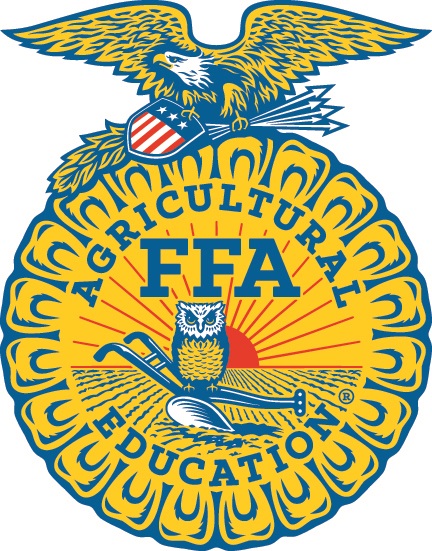 